ALLEG. C   fac-simile curriculum vitaeData,     											Firma                                                                                                                                                          Formato europeo per il curriculum vitae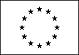 Informazioni personaliNomeIndirizzoTelefonoFaxE-mailNazionalitàData di nascitaEsperienza lavorativa• Date (da – a)• Nome e indirizzo del datore di lavoro• Tipo di azienda o settore• Tipo di impiegoPagina 1 - Curriculum vitae di(nome e cognome del candidato)Curriculum Vitae formative e professionale redatto ai sensi degli art.38, 46, 47, del DPR 445/2000. Si dichiara ai sensi degli artt. 46 e 47 del DPR 445/2000, nella consapevolezza delle sanzioni civili e penali nel caso di dichiarazioni non veritiere , di formazione o uso di atti falsi, richiamate dall’art. 76 del DPR 445/2000 che tutti gli stati, i fatti e le qualità personali rese dall’interessato nel presente CV corrispondono al vero. Firma del candidato__________________________________Istruzione e formazione• Date (da – a)• Nome e tipo di istituto di istruzione o formazione• Principali materie / abilità professionali oggetto dello studio• Qualifica conseguita• Livello nella classificazione nazionale (se pertinente)Capacità e competenze personaliAcquisite nel corso della vita e della carriera ma non necessariamente riconosciute da certificati e diplomi ufficialiCapacità e competenze personaliAcquisite nel corso della vita e della carriera ma non necessariamente riconosciute da certificati e diplomi ufficialiMadrelinguaAltre lingua• Capacità di lettura• Capacità di scrittura• Capacità di espressione oraleCapacità e competenze relazionaliVivere e lavorare con altre persone, in ambiente multiculturale, occupando posti in cui la comunicazione è importante e in situazioni in cui è essenziale lavorare in squadra (ad es. cultura e sport), ecc.Curriculum Vitae formative e professionale redatto ai sensi degli art.38, 46, 47, del DPR 445/2000. Si dichiara ai sensi degli artt. 46 e 47 del DPR 445/2000, nella consapevolezza delle sanzioni civili e penali nel caso di dichiarazioni non veritiere , di formazione o uso di atti falsi, richiamate dall’art. 76 del DPR 445/2000 che tutti gli stati, i fatti e le qualità personali rese dall’interessato nel presente CV corrispondono al vero. Firma del candidato__________________________________Altre capacità e competenzeCompetenze non precedentemente indicate.Patente o patentiPagina 3 - Curriculum vitae di(nome e cognome del candidato)Curriculum Vitae formative e professionale redatto ai sensi degli art.38, 46, 47, del DPR 445/2000. Si dichiara ai sensi degli artt. 46 e 47 del DPR 445/2000, nella consapevolezza delle sanzioni civili e penali nel caso di dichiarazioni non veritiere , di formazione o uso di atti falsi, richiamate dall’art. 76 del DPR 445/2000 che tutti gli stati, i fatti e le qualità personali rese dall’interessato nel presente CV corrispondono al vero. Firma del candidato__________________________________	